Publicado en Madrid el 04/10/2017 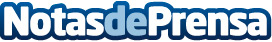 Un 70% de las empresas que realizan un evento alquila los equipos de sonido e iluminaciónAudiosuite es una empresa que ofrecen servicios integrales para el espectáculo tanto en el alquiler de equipamiento profesionalDatos de contacto:Sergio PadillaNota de prensa publicada en: https://www.notasdeprensa.es/un-70-de-las-empresas-que-realizan-un-evento Categorias: Imágen y sonido Madrid Recursos humanos http://www.notasdeprensa.es